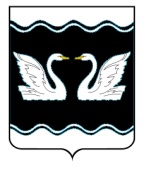 АДМИНИСТРАЦИЯ  ПРОЛЕТАРСКОГО СЕЛЬСКОГО ПОСЕЛЕНИЯКОРЕНОВСКОГО  РАЙОНАРАСПОРЯЖЕНИЕот 23.09.2019					                                              № 85 -рх. Бабиче-КореновскийОб утверждении формы
отзыва согласия субъекта персональных данных администрации Пролетарского сельского поселения Кореновского района	В целях исполнения требований Федерального закона Российской Федерации от 27 июля 2006 года № 152-ФЗ «О персональных данных»:1. Утвердить форму отзыва согласия субъекта персональных данных администрации Пролетарского сельского поселения Кореновского района (прилагается).2. Общему отделу администрации Пролетарского сельского поселения Кореновского района (Качан) обеспечить обнародование данного распоряжение в установленных местах и разместить на официальном сайте администрации Пролетарского сельского поселения Кореновского района в информационно-телекоммуникационной сети «Интернет».3. Контроль за выполнением настоящего распоряжения оставляю за собой.4. Распоряжение вступает в силу со дня его подписания.Глава Пролетарского сельского поселения   Кореновского района                                                                    М.И. ШкарупеловаПРИЛОЖЕНИЕ УТВЕРЖДЕНОраспоряжением администрации                                                                         Пролетарского сельского поселенияКореновского районаот 23 сентября 2019 года № 85-рГлава Пролетарского сельского поселения   Кореновского района                                                                    М.И. ШкарупеловаГлавеПролетарского сельского поселенияКореновского района
 
М.И. Шкарупеловой
ГлавеПролетарского сельского поселенияКореновского района
 
М.И. Шкарупеловой
ГлавеПролетарского сельского поселенияКореновского района
 
М.И. Шкарупеловой
Ф.И.О. субъекта персональных данныхФ.И.О. субъекта персональных данныхНомер основного документа, удостоверяющего личностьНомер основного документа, удостоверяющего личностьНаименование выдавшего органаНаименование выдавшего органаДата выдачиДата выдачи 
 
ЗАЯВЛЕНИЕ 
 
ЗАЯВЛЕНИЕ 
 
ЗАЯВЛЕНИЕ 
Прошу Вас прекратить обработку моих персональных данных в связи с
 
Прошу Вас прекратить обработку моих персональных данных в связи с
 
Прошу Вас прекратить обработку моих персональных данных в связи с
(указать причину)(указать причину)(указать причину)"___"____________ 201__ года"___"____________ 201__ года _______  ____________________(подпись)          (расшифровка подписи)       